Артикуляционная гимнастика.Артикуляционная гимнастика.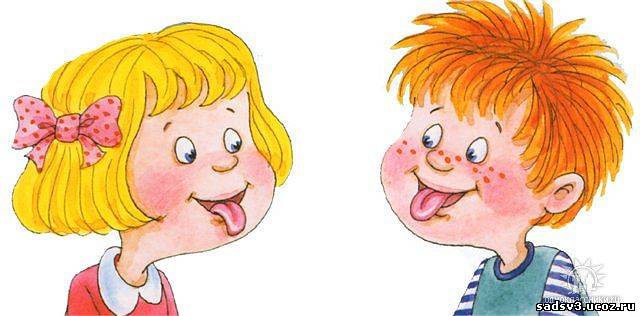 Артикуляционная гимнастика — это комплекс упражнений, одни из которых помогают улучшить подвижность органов артикуляции, другие — увеличить объём и силу движений, третьи вырабатывают точность позы губ, языка, необходимую для произнесения того или иного звука.Артикуляционная гимнастика — упражнения для тренировки органов артикуляции необходимые для правильного звукопроизношения.Причины, по которым необходимо заниматься артикуляционной гимнастикой:1. Благодаря своевременным занятиям артикуляционной гимнастикой и упражнениями по развитию речевого слуха некоторые дети сами могут научиться говорить чисто и правильно, без помощи специалиста.2. Дети со сложными нарушениями звукопроизношения смогут быстрее преодолеть свои речевые дефекты, когда с ними начнёт заниматься логопед: их мышцы будут уже подготовлены.3. Артикуляционная гимнастика очень полезна также детям с правильным, но вялым звукопроизношением, про которых говорят, что у них «каша во рту».Надо помнить, что чёткое произношение звуков является основой при обучении письму на начальном этапе.Рекомендации к проведению упражнений:-  Сначала упражнения надо выполнять медленно, перед зеркалом, так как ребёнку необходим зрительный контроль. Полезно задавать ребёнку наводящие вопросы. Например: что делают губы? что делает язычок? где он находится (вверху или внизу)?-  Затем темп упражнений можно увеличить и выполнять их под счёт. Но при этом следите за тем, чтобы упражнения выполнялись точно и плавно, иначе занятия не имеют смысла.- Лучше заниматься 2 раза в день (утром и вечером) в течение 5-7 минут, в зависимости от возраста и усидчивости ребёнка.-  Занимаясь с ребенком 3-4 летнего возраста, следите чтобы ребенок усвоил основные движения.-  К ребенку 4-5 лет требования повышаются: движения должны быть всё более чёткими и плавными, без подёргиваний.- В 6-7 лет ребенок выполняет упражнения в быстром темпе и умеет удерживать положение языка некоторое время без изменений.ПОМНИТЕ! Артикуляционная гимнастика только подготовит речевой аппарат вашего ребёнка к правильному произношению.  Артикуляционная гимнастика для детей 2-3-4 лет.Для маленьких детей занятия артикуляционной гимнастикой —  серьёзная работа, какими бы легкими ни казались эти упражнения для вас. Чтобы ребёнок не отвлекался и не уставал, превратите эту работу в весёлую игру.Комплекс артикуляционной гимнастики для  свистящих звуков [С], [С’], [З], [З’], [Ц].1. «Заборчик»— широко улыбнуться, показать сжатые зубы (верхние зубы стоят ровно на нижних). Удерживать такое положение 5-7 с. Повторить 4-5 р.2. «Слоник» — вытянуть губы вперед трубочкой (зубы сжаты). Удерживать так 5-7 с. Повторить 4-5 р.3. Чередовать упражнения «Заборчик» и «Слоник». Нижняя челюсть не двигается, двигаются только губы. Повторять по 5—6 раз.4. «Чистим зубы» — открыть широко рот, улыбнуться, показав зубы. Затем кончиком языка « чистить зубы » изнутри, двигая им влево-вправо (сначала нижние, потом верхние). Кончик языка должен находиться за зубами. Губы улыбаются все время, нижняя челюсть не двигается. Повторить по 5-6 движений в каждую сторону.5. «Больной пальчик» — положить широкий плоский кончик языка между губами (т. е. губы слегка придерживают кончик языка) и подуть на палец. Воздух должен идти по середине языка через маленькую щель между языком и верхней губой. Делать глубокий вдох и долгий плавный выдох. Щеки не надуваются. Повторить 4-5 р.6. «Горка» — широко открыть рот, улыбнуться, показать зубы. Кончиком языка упереться в нижние зубы. Спинка языка поднимается вверх. Язык твердый, не «вываливается» на зубы. Удерживать в таком положении под счет до 5. Повторить 4-5 р.7. «Ледяная горка» — сделать «горку» и указательным пальчиком ребенка надавить на «горку». Язык должен быть твердым и сопротивляться давлению пальца, не отодвигаться. Удерживать в таком положении под счет до 5. Повторить 4-5 р.8. «Горка закрывается — открывается» — сделать «горку», а потом, не убирая язык от нижних зубов, сжать зубы (губы – в улыбке, зубы видны), затем открыть рот снова (язык все время упирается в нижние зубы). Выполнять под счет до 5. Повторить 4-5 р. Комплекс артикуляционной гимнастики для  шипящих звуков [Ш], [Ж], [Ч], [Щ].1. «Заборчик»— широко улыбнуться, показать сжатые зубы (верхние зубы стоят ровно на нижних). Удерживать такое положение 5-7 с. Повторить 4-5 р.2. «Слоник» — вытянуть губы вперед трубочкой (зубы сжаты). Удерживать так 5-7 с. Повторить 4-5 р.3. «Непослушный язычок» — широкий плоский кончик языка пошлепать губами, произнося «пя-пя-пя…». Повторить 4-5 раза.4. «Блинчик на тарелочке» — широкий плоский кончик языка положить на нижнюю губу, сказав один раз «пя» («испекли блинчик и положили его остывать на тарелочку»). Язык не должен двигаться. Рот чуть-чуть приоткрыт. Удерживать такое положение 3-10 с. Повторить 4-5 р.5.  «Вкусное варенье» — широким плоским кончиком языка облизать верхнюю губу сверху вниз. При этом должны быть видны нижние зубы (нижняя губа оттянута вниз, зубы не прикусывают язык). Повторить 3-5 раз.6. «Индюк» — приоткрыть рот и широким кончиком языка быстро двигать по верхней губе вперед-назад, произнося звук, близкий к «бл-бл-бл…». Тянуть этот звук 5-7 с.  Сделав сначала глубокий вдох.7.  «Подуй на чёлку!» — высунуть широкий кончик языка, поднять к верхней губе и подуть вверх. Воздух идет по середине языка, щёки не надуваются. Повторить 4-5 раз.8. «Чашечка» — широко открыть рот, улыбнуться, показать зубы. Высунуть язык изо рта, подняв его передний и боковые края, образуя «чашечку». Удерживать так 5-10 сПовторить 4-5 р.  Комплекс артикуляционной гимнастики  для звуков [Л], [Л’], [Р], [Р’].1.       «Заборчик» — широко улыбнуться, показать сжатые зубы (верхние зубы стоят ровно на нижних). Удерживать такое положение 5—7 с. Повторить 4-5 р.2.       «Слоник» — вытянуть губы вперед «трубочкой» (зубы сжаты). Удерживать так 5—7 с. Повторить 4-5 р.3.       Чередовать упражнения «Заборчик» и «Слоник». Зубы не двигаются, двигаются только губы. Повторять по 5—6 раз.4. «Чистим зубы» — открыть широко рот, улыбнуться, показав зубы. Затем кончиком языка «чистить зубы» изнутри, двигая им влево-вправо (сначала нижние, потом верхние). Кончик языка должен находиться за зубами. Губы улыбаются все время, зубы (нижняя челюсть) не двигаются. Повторить по 5—6 движений в каждую сторону.5.       «Вкусное варенье» — широким плоским кончиком языка облизать верхнюю губу сверху вниз. При этом должны быть видны нижние зубы (нижняя губа оттянута вниз, зубы не прикусывают язык). Повторить 3—5 раз.6.       «Маляр» — широко открыть рот, улыбнуться, показав зубы. Кончиком языка «красить потолок», двигая им по твердому небу вперед-назад (до зубов и подальше к горлышку). Язык не должен выскакивать за зубы, отрываться «от потолка» и двигаться влево-вправо. Зубы (нижняя челюсть) не двигаются. Повторить по 5—6 движений в каждую сторону.7.       «Лошадка» — приоткрыть рот, улыбнуться, показав зубы. Цокать языком медленно-быстрее-быстро-медленно с короткими паузами для отдыха. Широкий кончик языка сначала присасывается к небу, а потом свободно шлепается вниз. Стараться смотреть на язык и не двигать нижней челюстью.8. «Грибок» — приоткрыть рот, показать зубы. Цокнув языком, снова присосать широкий плоский язык к нёбу и удерживать так 5-10 с (уздечка языка — это «ножка грибка», сам язык — его «шляпка»). Повторить 2-3 раза.9. «Гармошка» — сделать «грибок» и удерживая язык, потягивать его уздечку, широко открывая рот, а затем сжимая зубы. Повторить 6-8 раз.